Abstract SubmissionTitle and Contents of Presentation:Title of Presentation:Abstract (max. 250 words):Keywords (3 to 5 keywords):References (cited literature):Note: The literature should be cited in APA citation style (American Psychological Association, current edition).Type and Format of Presentation:Type of Contribution (please delete the ones that do not apply):Research projectReport about teaching practiceDescription of teaching ideaFormat of Presentation (please delete the ones that do not apply):I prefer to attend the conference online.I prefer to attend the conference in Chemnitz (face-to-face).I am not yet sure whether I will present online or in Chemnitz.Author(s) of Presentation:Author 1:Name:E-Mail Address:Affiliation (incl. Postal Address):Biographical Information (about 80 words):Author 2 (optional):Name:E-Mail Address:Affiliation (incl. Postal Address):Biographical Information (about 80 words):Author 3 (optional):Name:E-Mail Address:Affiliation (incl. Postal Address):Biographical Information (about 80 words):Submission Information: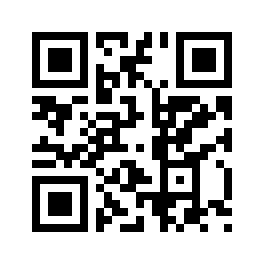 Please upload the completed template (preferably as a Word document) onto the secure cloud of TU Chemnitz: mytuc.org/zddhThe deadline for abstract submission is March 15, 2023.Should you have questions, feel free to contact us at tesol@phil.tu-chemnitz.de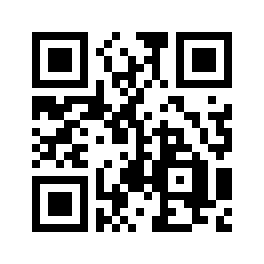 Conference Website:	https://www.tu-chemnitz.de/phil/english/sections/tesol/digifeed2023.php(short link: mytuc.org/zhwb)